Внеклассное  мероприятие  для 1 класса "Пряники для праздника"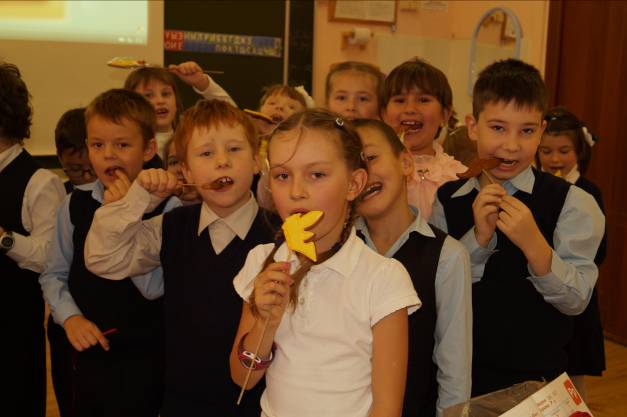 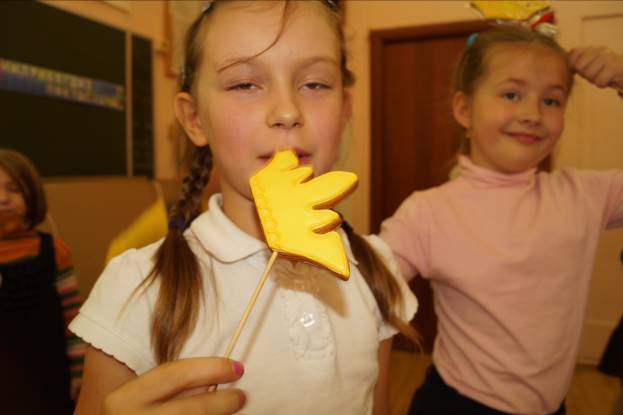 Саулина Светлана Михайловна , учитель начальных классов, МБОУ Лицей №7 им.Д.П. УлановаЦель:Раскрыть обучающимся красоту, художественную ценность пряника, одного из наиболее значительных и выдающихся проявлений народного творчества;Выявить особенности разных видов пряников;Создать условия для развития интереса к народному творчеству, культуре и традициям. Расширить представление учащихся о характере творческой деятельности мастера, воспитать у них бережное отношение к народному искусству и его создателям.Приобщение к полезной деятельности;Развитие творческих способностей;Развитие художественно-эстетического вкуса;Оборудование:Чай, пряники.Проектор, колонки, компьютерХод мероприятия.Организационный момент.Беседа. Гостинец с ярмарки - сладкий пряник.Пряник 

Пряник — мучное кондитерское изделие, выпекаемое из специального теста; для вкуса могут добавляться мёд, орехи, изюм, фруктовое или ягодное повидло. На вид пряник — пластина фигурной, прямоугольной или овальной формы, на верхней части которой выдавлен рисунок. 

Пряник — символ праздника, хотя делали пряники не только на праздники. 

Среди городов, где традиционное пряничное производство существует с давних времен и поныне, — Тула (тульский пряник), Городец (городецкий пряник), Вязьма (вяземский пряник), Архангельск (козули). Среди европейских «пряничных» городов — польский Торунь, чешский Пардубице, немецкий Нюрнберг. 

Название - Пряник - (пряжник, пряженник) - произошло из способа приготовления данного мучного изделия в печке - пряжение - один из этапов старого изготовления пряника, когда резную доску для печатных пряников обмазывали маслом. Пряник обмазывался в результате маслом практически весь не пригорал и не прилипал. Всем известное выражение было практически утрачено - но встречается в сказках - самая известная о колобке - Я Колобок, Колобок, Я по коробу скребен, По сусеку метен, На сметане мешон Да в масле ПРЯЖОН, На окошке стужон. 

При этом в большей части рецептов (включая старинные) отсутствуют пряности - из-за их дороговизны (колониальный продукт привозимый из мусульманского мира, с которым во времена происхождения слова пряник торговля практически не велась из-за воинственности мусульманских соседей), тогда как пряник был издревле достаточно массовым продуктом. Позднее под влиянием западной культуры (где продукт схожий по консистенции был либо имбирными, либо с изрядным наличием пряностей (которые практически монопольно ввозились колониальными компаниями)) пряник поменял корень на существующий. Об историческом прошлом говорят лишь популярные рецепты пряников без единого грамма пряностей и специй.Пряники русские,
Сладкие, мятные,
К чаю ароматному
Угощенье знатное.Учитель: Ребята, сегодня мы с вами собрались не только для поздравления осенних именинников, а также , чтобы больше узнать о прянике.Ученик: Тульские пряникиТульский пряник я купил, 
По дороге в Питер. 
Кипяточком чай залил, 
Руки чисто вытер. 

Чай тихонько запарил, 
Ароматом нежным. 
Я немного надкусил, 
Тульский пряник свежий. 

Пряник, словно сладкий сахар, 
Томно таял на глазах. 
И раскрылись мои чакры, 
Вкусом мёда на устах. 

И я вспомнил город Тулу, 
Поезд Питерский, вокзал, 
Как у добренькой бабули, 
Пряник Тульский покупал.Ученик: Кнут и пряник 

 Пришел домой, поставил чайник. 
В теченье нескольких минут 
Искал на полках тульский пряник, 
Но обнаружил только кнут. 
Откуда взялся- неизвестно... 
Вдруг что-то щелкнуло- ба-бах! 
Метался я по кухне тесной 
С кнутом и с пряником в зубах. Может ли пряник быть сувениром, если он – «царский»? Царские пряники – это такие фигурки. Ангелочки, котята, петушки, рыбки, колокольчики, звезды, Деды Морозы…  И все разрисованы какими-то необычными, «сладкими» красками. - В принципе, съедать пряники тотчас и не обязательно – они могут храниться довольно долго. Из литературы знаю, что на Руси пряники выпекались еще в IX веке. Тогда они назывались «медовым хлебом», так как мед преобладал среди других ингредиентов. В XVII-XIX вв. пряничное дело было распространенным народным промыслом. В каждой местности выпекали свои пряники, а секреты изготовления передавались по наследству. 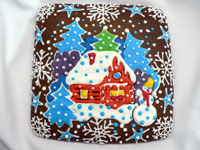 А вот за рубежом о «царских пряниках» уже знают. О желании закупить заявили торговые фирмы Германии, Франции, Великобритании, Испании и Италии. Даже предприниматели из Монголии, обычно не проявляющие большого интереса к русской кухне, заявили о намерении приобрести этот сладкий продукт. “Пряники, пряники
Вкусные и сладкие”Жизнь наших предков переплеталась с обычаями и обрядами, укладом которых было почитание отцов и дедов, связь с природой и труд. Эти добрые времена утверждали и оставляли после себя добрые традиции. Об одной из них и поговорим сегодня. Много праздников чтил наш народ, а где праздник, там подарки и угощения, вкусные и нарядные пряники. Учитель: Прянички медовые - гостинцы добрые, они и глаз развеселят, и рот потешат.Сказать, кто и когда изготовил первый пряник, невозможно. И как поется в песне - “Пряники русские”...…Может , бабка, может, дед замесили тесто из муки, из патоки, выпекали пряники…Ученик: Пряник со времени своего появления прошел очень длинный путь...Ученик помощник. Ребята, у вас есть дополнения к материалу группы.Ученица читает стихи Доброе слово и кошке приятно,
Но что важней кошке пряник иль кнут?
Лучше конечно и вероятно,
Когда любовь свою с рук ей дают.

Кошке обидно и не понятно,
Зачем иной раз ногой её пнут.

Я за кошку и лично за пряник,
И против я боли жестких кнутов.
Если нет слез, то значит, есть праздник,
Праздник улыбок и пряничных слов.Ученики: Сейчас мы хотим провести игру, кто быстрее отгадает кроссворд.Учитель: Тема над которой мы сегодня работаем - Пряники для праздника. Какие они?Герой нашего праздника - вопрос - КАКОЙ?Он будет часто сегодня встречаться. Он поможет нам узнать сегодня все о пряниках. “Лепные пряники”Какие они – лепные пряники?Лепной пряник – самый древний. Лепной пряник пришел к нам из языческой Руси... Старичок к старухе воротился.
Что ж? Перед ним царские палаты.
В палатах видит свою старуху,
За столом сидит она царицей,
Служат ей бояре да дворяне.
Наливают ей заморские вины;
Заедает она пряником печатным.Из какого произведения эти строки? (отрывок из “Сказка о рыбаке и рыбке” Пушкина С.А.)“Печатные пряники” - самые красивыеКАКИЕ ОНИ?Пряники печатные,
До того приятные.
Мы не сразу их съедим,
А сначала поглядим!Пряники с рисунками, сделанные при помощи досок, в народе называли печатными.“Силуэтные пряники”КАКИЕ ОНИ?"Обойди весь белый свет - красивей нет"Пряники-пряники!
Что за чудо - пряники!
И с начинкой, и простые,
Облитые, расписные.С появлением сахара, когда пряничное производство и торговля пряниками достигли наибольшего объема, исчисляемого тысячами тонн, появились пряники силуэтные...Творческое название: Пряники, пряники 
Вкусные и сладкие.1.ИГРА - КТО БЫСТРЕЕ СЛОЖИТ ПРЯНИК.(9 ЧАСТЕЙ)Группам выдаются конверты, в которых находится рисунок пряника, разрезанный на 9 частей. Ребятам необходимо как можно быстрее сложить рисунок и назвать изображение, которое получилось.Дополнение (можно не останавливаться и не дополнять)Оценим работу группы. 2 . КОНКУРС  НА ЗНАНИЕ  ПОСЛОВИЦ П ПОГОВОРОК ПРО ПРЯНИК.Пословицы и поговорки про пряники:·«И пряником не заманишь»·«Ломается как пряник»·«Без работы пряников не купишь»·«Кнутом и пряником»·«Брицкий и пряник»·«Как пряник в ухе»·«Под пиво и пряник покатит»·«Веселый пряник и под мышкой пролезет»·«Купи себе пряник» «Ничто не облегчает политику кнута, как пряник."
 «Ребенку дорог пряник, а старцу покой.»
  «Даром что неграмотный, а пряники ем писаные.»
  «Запрем калачом, запечатаем пряником.»«Без работы пряников не купишь.»Ребята, посмотрите на слова, расположенные на доске - Учитель: Ребята, что можно сказать, используя эти слова на тему - “Пряники для праздника”. Подходят ли они к слову - пряник? И почему, не смотря на большое разнообразие сладостей - пряник всё же есть и пряник остается ? Ученик: Пряник - вкусное лакомство.Сегодня пряник не только лакомство, но и память об искусстве изготовления пряников в далекие времена.Искусство пряника — живая национальная традиция. Как не может иссякнуть родник, дающий начало великой Волге, так никогда не иссякнет народное творчество. Мудрое и прекрасное, оно учит видеть красоту в простом и малом.Мы с вами сегодня познакомились с историей пряничного ремесла на Руси. Сегодня мы тоже можем лакомится пряником.Мы можем купить пряники: мятные, с начинкой, шоколадные, покрытые разноцветной глазурью…В процессе работы над темой вы вспомнили пословицы и поговорки О них, более подробно вы поговорите на уроке внеклассного чтения. Чаепитие.презентация результатов деятельностиобсуждение и высказывание предложений по выполненным работамИспокон веков в России,
Славен пряник золотой!
Ароматен, свеж и сладок,
И в цене недорогой!
Мастеров нашлось немного
Душу прянику вложить;
Тульский град, он очень строго,
Технологией дорожит.
Над опарой мягкой, нежной
Мастер долго ворожил,
И руками золотыми
Тульский пряник он сложил...
За три моря - океана
И за тридевять земель,
Прославляют Тульский пряник,
Песнь поют ему, поверь!!!До свидания!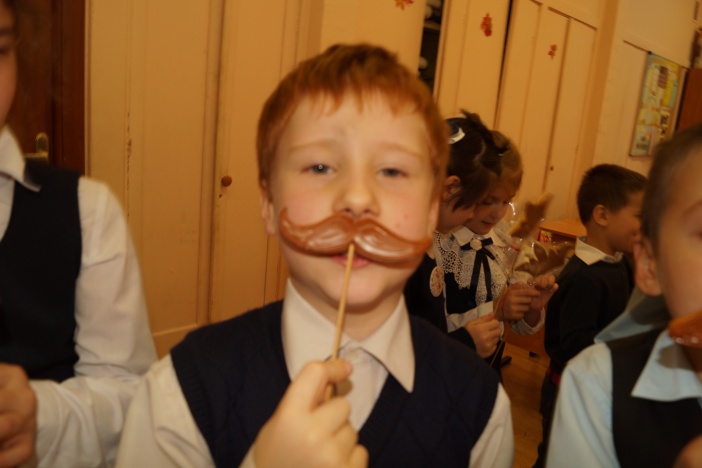 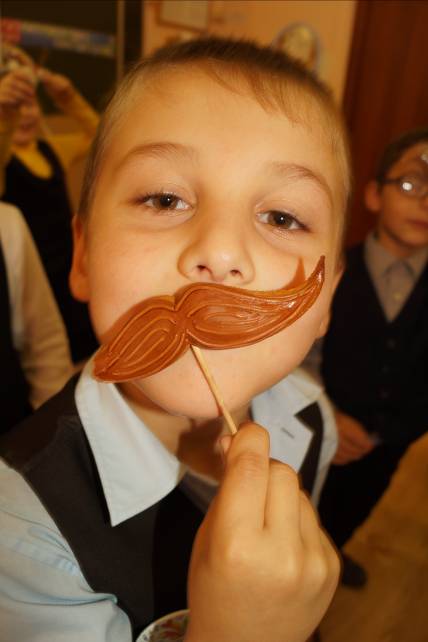 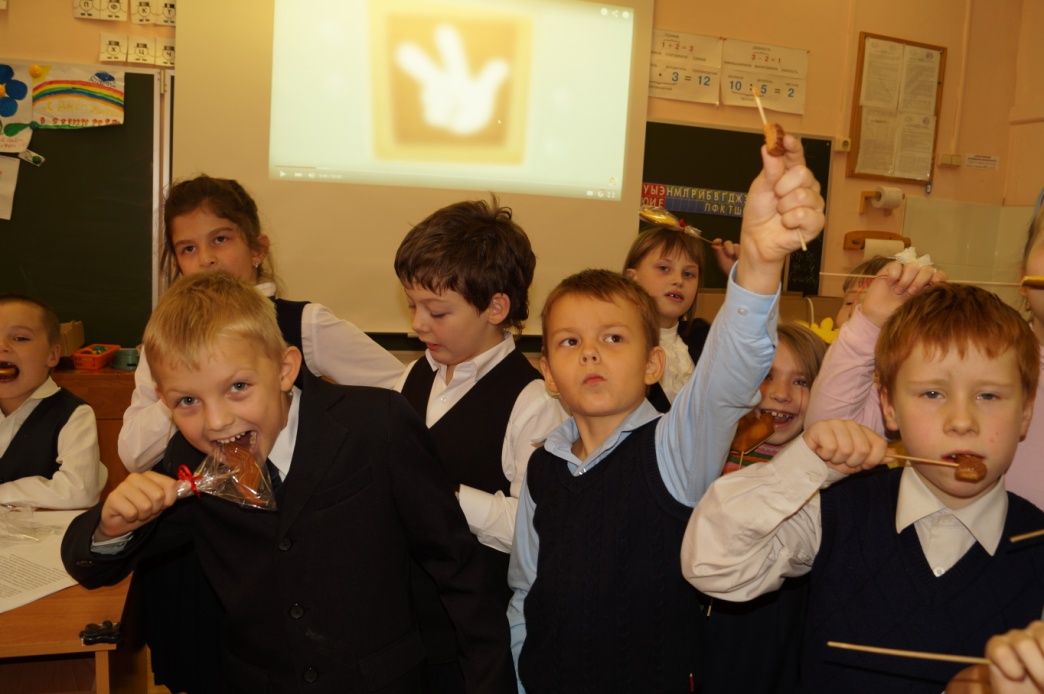 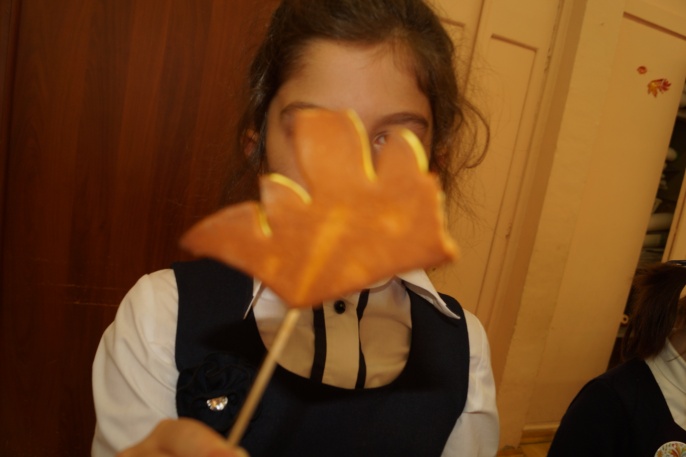 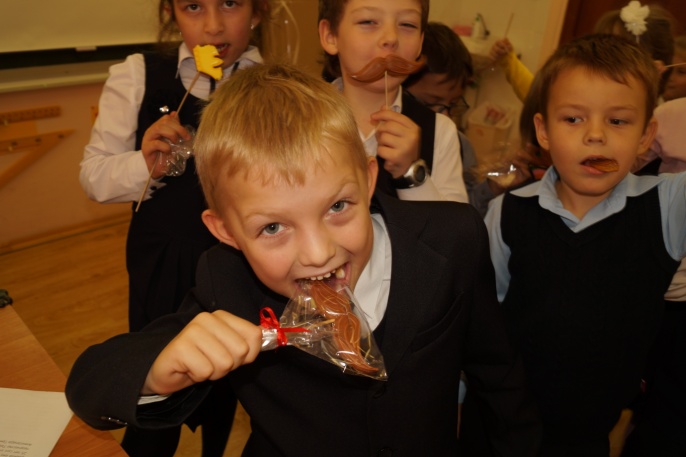 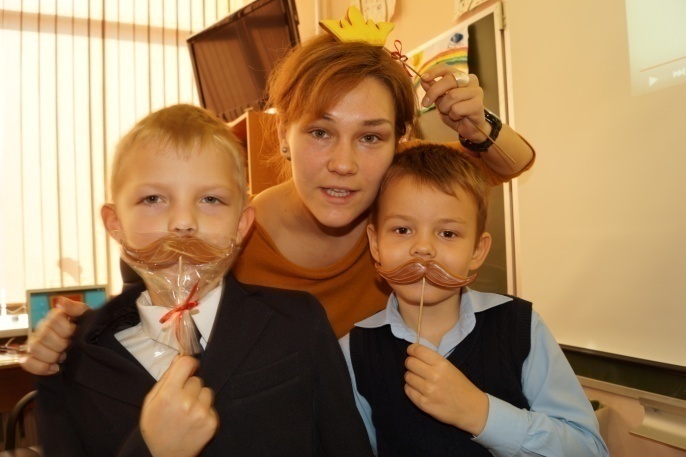 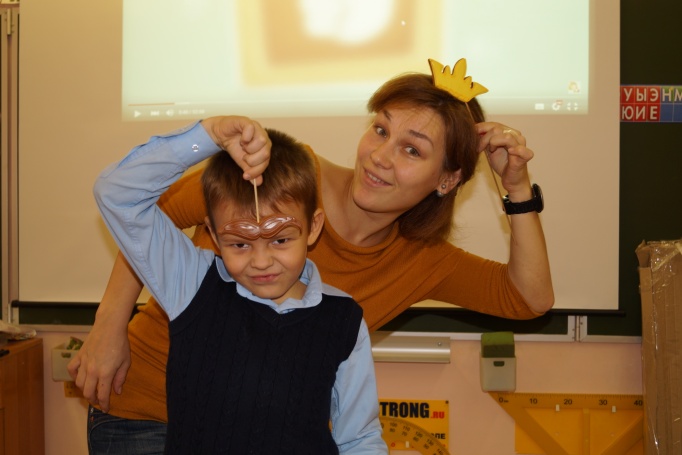 ИСТОРИЯТРАДИЦИЯИСКУССТВО МАСТЕРОВПАМЯТЬПОДАРОКЛАКОМСТВО